ANEXOSANEXO A: CRONOGRAMAEl presente cronograma es referencial, puede sufrir modificaciones y/o ajustes por razones de fuerza mayor o de buen servicio, los que se comunicarán oportunamente a través de la página web del Servicio de Salud Aysén, entendiéndose así conocidas por los postulantes, por lo que se recomienda visitar regularmente dicho portal y realizar seguimiento al proceso.Declaro conocer las presentes bases y me hago responsable de la veracidad y pertinencia de la documentación presentada al Concurso, para lo cual firmo:.......................................................................................FIRMA DEL POSTULANTE O REPRESENTANTEYo ____________________________________, cédula de identidad Nº __________-__ declaro no haber tomado una beca de especialización en algún otro proceso de selección anterior realizado por esta Subsecretaría o por algún Servicio de Salud del país, el cual fuera financiado por el Ministerio o por los Servicios de Salud, así como, tampoco haber abandonado la formación o compromiso de devolución (PAO) por renuncia o desvinculación, a excepción de lo establecido en el Artículo 25° del Decreto Nº 507/1990 del Ministerio de Salud (caso para el cual debe adjuntar resolución de termino a la beca sin sanciones emitida por el Servicio de Salud respectivo)._________________________Firma PostulantePOSTULANTES PROVENIENTES DE UNIVERSIDADES CHILENAS: Deberá adjuntar Certificado de Calificación Médica Nacional.POSTULANTES PROVENIENTES DE UNIVERSIDADES EXTRANJERAS: Los postulantes que no presenten antecedentes en este rubro por haber obtenido su título de médico en Universidades Extranjeras deberán presentar certificado de la respectiva Universidad indicando nota final de título y escala de calificación para poder homologar su nota a la escala de calificación chilena.POSTULANTES PROVENIENTES DE UNIVERSIDADES CHILENAS Y PROVENIENTES DE UNIVERSIDADES EXTRANJERAS A PARTIR DEL 19 DE ABRIL DE 2009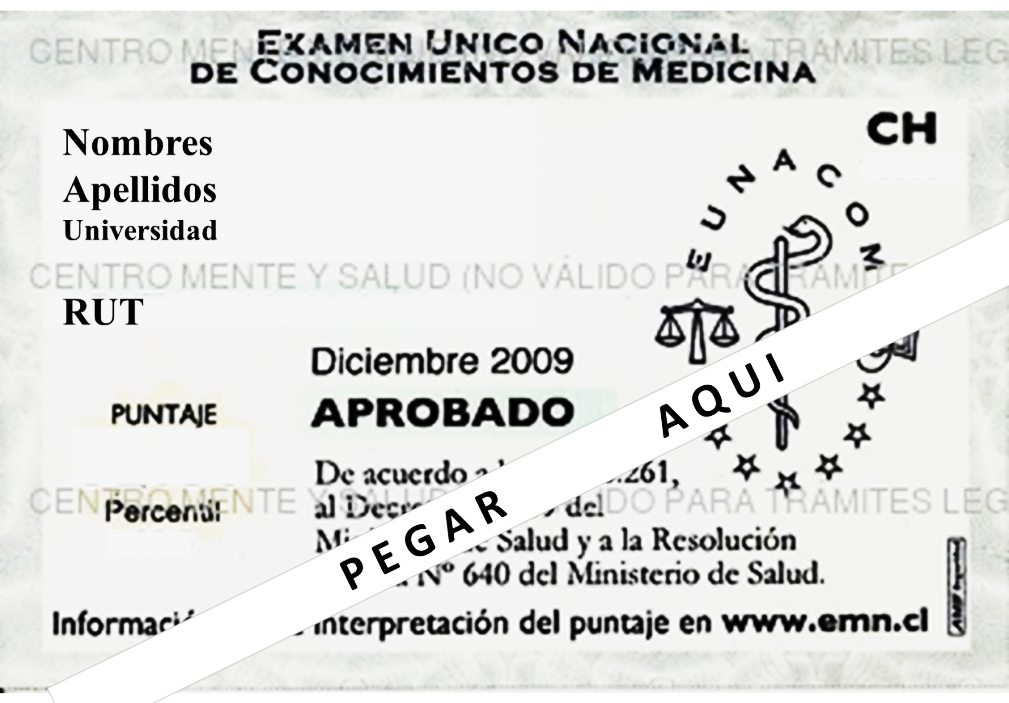 I. Postulantes provenientes de Universidades Chilenas:Promociones de los años 2006 al 2008 que rindieron Examen Médico Nacional, se calculará en base al puntaje obtenido (0,1 por puntaje sin mínimo establecido, con máximo de 10).Promociones de los años 2006 al 2008 que no rindieron Examen Médico Nacional, se otorgará un puntaje equivalente a la Calificación Médica Nacional, se calculará puntaje en equivalencia entre la nota de aprobación y nota máxima, con respecto al puntaje comprendido entre 51 a 100.Promociones de los años 2009 en adelante, a excepción de promoción del año 2012, deberán haber obtenido un puntaje mínimo según Ley Nº 20.261 de 51 puntos. Por lo tanto, se utilizará el certificado de examen el puntaje obtenido y de acuerdo a él se puntuará como se indica en la Tabla N° 4.Para promoción del año 2012, se otorgará un puntaje único de 51 puntos.II. Postulantes provenientes de Universidades Extranjeras.Revalidación, reconocimiento o convalidación en Chile desde 01.01.2005 y el 18.04.2009 (ley Nº 20.261), se calculará su puntaje en equivalencia entre la nota de aprobación y nota máxima, con respecto al puntaje comprendido entre 51 a 100.Para promoción del año 2012, se otorgará un puntaje único de 51 puntos.A partir del 19.04.2009, los postulantes deberán presentar certificado de Examen Único Nacional y haber obtenido un resultado mínimo de 51 puntos y se puntuará como se indica en la Tabla N° 4.POSTULANTES CON TÍTULO DE ESPECIALIDAD DE UNIVERSIDADES CHILENAS: Deberá presentar el certificado de la Universidad que establezca nota de egreso de la Especialidad, debidamente firmado y timbrado.POSTULANTES CON TÍTULO DE ESPECIALIDAD DE UNIVERSIDADES EXTRANJERAS: Los postulantes que cuenten con título de Especialidad, obtenido en el extranjero, debidamente certificado por CONACEM, se aplicará una convalidación a la nota de egreso, se calculará su puntaje en equivalencia entre la nota de aprobación y nota máxima, con respecto al puntaje comprendido a escala de notas del 1,0 a 7,0.En el caso que el certificado por CONACEM, sólo señale aprobado, se considerará la nota de egreso 5,0. NOMBRE DEL POSTULANTE: ________________________________________________________NOTA: Duplicar esta página cuando sea necesario.Antecedentes por Trabajo de Investigación:Título:					___________________________________________________Autor:					___________________________________________________Coautor:					___________________________________________________Nombre de Revista o Congreso:		___________________________________________________Fecha de publicación o de Congreso:	___________________________________________________Título:					___________________________________________________Autor:					___________________________________________________Coautor:					___________________________________________________Nombre de Revista o Congreso:		___________________________________________________Fecha de publicación o de Congreso:	___________________________________________________Título:					___________________________________________________Autor:					___________________________________________________Coautor:					___________________________________________________Nombre de Revista o Congreso:		___________________________________________________Fecha de publicación o de Congreso:	___________________________________________________Título:					___________________________________________________Autor:					___________________________________________________Coautor:					___________________________________________________Nombre de Revista o Congreso:		___________________________________________________Fecha de publicación o de Congreso:	___________________________________________________Título:					___________________________________________________Autor:					___________________________________________________Coautor:					___________________________________________________Nombre de Revista o Congreso:		___________________________________________________Fecha de publicación o de Congreso:	___________________________________________________Título:					___________________________________________________Autor:					___________________________________________________Coautor:					___________________________________________________Nombre de Revista o Congreso:		___________________________________________________Fecha de publicación o de Congreso:	___________________________________________________Declaro que los antecedentes presentados son fidedignos.						           			   ____________________                 									      FIRMA POSTULANTENOMBRE DEL POSTULANTE: ________________________________________________________CUADRO RESUMEN CURSOS DE PERFECCIONAMIENTO.NOTA: Ordenar los Cursos de Perfeccionamiento por certificado adjunto (fotocopiar esta página cuando sea necesario).B. CUADRO RESUMEN PROGRAMAS DE POSTGRADO.NOTA: 1. Adjuntar certificado de título emitido por la entidad académica formadora.2. No se otorgará puntaje parcial a los postulantes que se encuentren cursando la formación de Magister y/o Doctorado, tampoco para aquellos que teniendo la totalidad de los ramos rendidos no cuenten con el certificado de título.ANEXO E. FORMATO CARTA DE REPOSICIÓN/ APELACIÓNSRES. COMISIÓN DE REPOSICIÓN/ APELACIÓNPRESENTEJunto con saludar, me dirijo a Uds. para solicitar tengan a bien acoger la solicitud de revisión de los siguientes rubros.En caso de apelar inadmisibilidad solo describir argumentación en este formulario y adjuntar documentos necesarios._____________________________________Nombre, Firma y RUT (del postulante)NOTA: 1. Se puede apelar tanto por un rubro como por todos ellos2. Para que la apelación sea evaluable se requiere que adjunten todos los antecedentes con que cuenten para apoyar la solicitud.  3. Se les recuerda que la documentación debe ser aclaratoria o complementaria a lo ya entregado en su carpeta de postulación. No se considerará información ni documentación nueva, solo aclaratorio a lo ya presentado. ANEXO F. FORMATO DE ESCRITURA PÚBLICA SOBRE CONVENIO DE DERECHOS, OBLIGACIONES Y GARANTÍA DEL PROFESIONAL FUNCIONARIO EN PROGRAMA DE COMISIÓN DE ESTUDIOS CONVENIO SOBRE DERECHOS, OBLIGACIONES Y GARANTÍA DEL PROFESIONAL FUNCIONARIO EN PROGRAMA DE COMISIÓN DE ESTUDIOSSERVICIO DE SALUD AYSÉNDEL GENERAL CARLOS IBÁÑEZ DEL CAMPO- Y –XXXXXEn XXXXX o de Chile, a                                                                                 del año dos mil veintidós, ante mí, XXXXX, Notario Público de XXXXX, Titular de la Notaría XXXXX, con oficio en XXXXX, comparecen: don GABRIEL JOSÉ BURGOS SALAS, chileno, ingeniero comercial, casado bajado el régimen patrimonial de separación total de bienes, cédula nacional de identidad número doce millones setecientos veinticuatro mil quinientos cuarenta guión uno, en su calidad de Director del Servicio de Salud Aysén del General Carlos Ibáñez del Campo,  y en representación del SERVICIO DE SALUD DE AYSEN DEL GENERAL CARLOS IBAÑEZ DEL CAMPO, servicio público con funciones de gobierno en el área de la salud pública, rol único tributario número sesenta y un millones seiscientos siete mil ochocientos guión tres, según se acreditará, ambos domiciliados en calle General Parra número quinientos cincuenta y uno, comuna de Coyhaique, Décimo Primera Región de Aysén del General Carlos Ibáñez del Campo y de paso en ésta, en adelante indistintamente “EL SERVICIO”, y don(ña) XXXXX, nacionalidad, médico cirujano, estado civil, cédula nacional de identidad número  XXXXX, domiciliado en XXXXX, comuna de XXXXX, Región XXXXX, en adelante el “PROFESIONAL FUNCIONARIO” ambos comparecientes mayores de edad, a quienes conozco por haberme acreditado su identidad con sus respectivas cédulas ya citadas, y exponen: PRIMERO. Antecedentes. a) Don (ña) XXXXX, fue contratado por el Servicio de Salud Aysén, como XXXXX, a partir del XXXXX; c) El PROFESIONAL FUNCIONARIO fue seleccionado para cursar una XXXXX; c) Dicho cupo de financiamiento del Programa de Subespecialización, al cual accede el PROFESIONAL FUNCIONARIO, se otorgó en el procedimiento administrativo llevado a cabo por el Servicio de Salud Aysén, según consta de la Resolución Exenta número XXXXX. SEGUNDO. Objeto. Este instrumento se otorga para cumplir lo dispuesto en la Comisión de Estudios, en orden a hacer constar en un convenio los derechos y obligaciones que el PROFESIONAL FUNCIONARIO tiene y contrae, respectivamente; y también para establecer la garantía a que es obligado el PROFESIONAL FUNCIONARIO. TERCERO. Derechos del PROFESIONAL FUNCIONARIO. a) Pago de matrículas, derechos o aranceles. El PROFESIONAL FUNCIONARIO tendrá derecho al pago de los derechos, aranceles y matrícula correspondientes al costo del Programa de Subespecialización. Para este efecto, el Ministerio de Salud a través del Servicio de Salud Aysén del General Carlos Ibáñez del Campo pagará en forma directa a la Universidad XXXXX dichos conceptos, en favor del PROFESIONAL FUNCIONARIO; b) Remuneración mensual. El PROFESIONAL FUNCIONARIO tendrá derecho a percibir mensualmente una cantidad de dinero equivalente a la del sueldo base mensual para un PROFESIONAL FUNCIONARIO que cumple una jornada diurna de trabajo de cuarenta y cuatro horas semanales, regido por la ley diecinueve mil seiscientos sesenta y cuatro; c) Permisos para rendir pruebas. El PROFESIONAL FUNCIONARIO tendrá derecho a obtener del Director del establecimiento de salud en el que desarrolle su Programa de Subespecialización, los permisos y facilidades pertinentes para rendir las pruebas o exámenes a que deba someterse como parte del programa; y para asistir a actividades académicas que formen parte del mismo; d) Información para cumplir el período asistencial obligatorio. El PROFESIONAL FUNCIONARIO tendrá derecho a ser informado oportuna y formalmente con al menos treinta días de anticipación la fecha prevista de término del Programa de Subespecialización, del o los establecimientos de salud en que deberá cumplir su obligación de realizar el período asistencial obligatorio; y e) Contratación. El PROFESIONAL FUNCIONARIO tendrá derecho a ser contratado con jornada completa por el Servicio de Salud de Aysén del General Carlos Ibáñez del Campo del que dependa el o los establecimientos de salud en que deba cumplir su obligación de período asistencial obligatorio, con sujeción a las normas legales aplicables a profesionales funcionarios. No obstante, la jornada completa, de cuarenta y cuatro horas semanales, podrá ser reducida, cuando el PROFESIONAL FUNCIONARIO asuma otro cargo público. CUARTO. Obligaciones del PROFESIONAL FUNCIONARIO. a) Sujeción a la normativa aplicable. El PROFESIONAL FUNCIONARIO queda obligado a cumplir las normas y disposiciones que regulan el funcionamiento del o los establecimientos de salud en el que deba realizar su del Programa de Subespecialización y, cumplir su obligación de período asistencial obligatorio; motivo por el que, además, contrae la obligación de conocerlas; b) Obligaciones docente asistenciales. El PROFESIONAL FUNCIONARIO debe cumplir todas las obligaciones de carácter docente asistencial propias y necesarias para el desarrollo del Programa de Subespecialización y su incumplimiento debe constar en antecedentes calificados, debidamente evaluados por la autoridad superior que corresponda; c) Dependencia. El PROFESIONAL FUNCIONARIO dependerá administrativamente del Director del establecimiento al que sea destinado y, en el ámbito docente, de la Facultad de Medicina de la Universidad XXXXX, los que supervisarán el cumplimiento del programa, y para cuyo efecto se le designará un tutor o director de beca; d) Lugar de desempeño. El PROFESIONAL FUNCIONARIO deberá desarrollar las actividades asistenciales, debidamente supervisado, en el establecimiento de salud al que sea destinado, sin perjuicio de las que deba cumplir en otros establecimientos de acuerdo con el Programa de Subespecializción; e) Rendición de pruebas. El PROFESIONAL FUNCIONARIO deberá presentarse a rendir todas las pruebas o exámenes que formen parte del Programa de Subespecialización; f) Periodo asistencial obligatorio. El PROFESIONAL FUNCIONARIO deberá realizar un período asistencial obligatorio a continuación del período formativo del Programa de Subespecialización, en calidad de PROFESIONAL FUNCIONARIO, en jornada de cuarenta y cuatro horas semanales o veintidós veintiocho, en el o los establecimientos de salud dependiente de la red asistencial del Servicio de Salud Aysén, del Sistema Nacional de Servicios de Salud por un plazo igual al doble del de duración del Programa de Subespecialización. En consecuencia, el plazo de esta obligación, en el caso del PROFESIONAL FUNCIONARIO, es de XXXXX año (XXXXX meses). Para este efecto, el PROFESIONAL FUNCIONARIO cumplirá su obligación de XXXXX años meses días de devolución en período asistencial obligatorio, preferentemente en el XXXXX, sin perjuicio de la facultad del Director de destinar a otro establecimiento de salud dentro de la red asistencial del Servicio de Salud Aysén. En cuanto a la exigibilidad de esta obligación, el PROFESIONAL FUNCIONARIO deberá iniciar su cumplimiento sin solución de continuidad entre el término del Programa de Subespecialización y el inicio del período asistencial obligatorio. Sin perjuicio de lo anterior, toda interrupción de la continuidad en el cumplimiento de esta obligación sólo podrá ser autorizada por la Subsecretaria o por el Director del Servicio de Salud respectivo, siempre que se acrediten razones excepcionales o de fuerza mayor. El lugar de destino para el cumplimiento de estas obligaciones no obsta a su cambio de conformidad con lo dispuesto en el artículo doce de la ley diecinueve mil seiscientos sesenta y cuatro; g) Constitución de garantía. Para garantizar el cumplimiento de las obligaciones a que se refiere esta cláusula, el PROFESIONAL FUNCIONARIO contrae la obligación de constituir una garantía, misma obligación que el Ministerio de Salud declara cabal y debidamente cumplida con la cláusula penal a que se refiere la cláusula siguiente de este instrumento, por la suma equivalente en pesos de XXXXX Unidades de Fomento, que corresponde al monto total de todos los gastos que representa el Programa de Subespecialización incrementados en un cincuenta por ciento incluidos los gastos derivados de un eventual incumplimiento, que fueron ponderados, conforme a lo dispuesto  en el inciso segundo del artículo doce de la ley diecinueve mil seiscientos sesenta y cuatro, en el artículo veintitrés del Decreto Supremo número quinientos siete del año mil novecientos noventa, del Ministerio de Salud y el Decreto Supremo número siete del año dos mil dieciocho, del Ministerio de Salud, que modifica el Decreto Supremo anteriormente señalado, y de la misma manera, en el artículo diecinueve del Decreto Supremo número noventa y uno del año dos mil uno, del Ministerio de Salud, que aprueba el Reglamento sobre Acceso y Condiciones de Permanencia en Programas de Especialización a que se refiere la ley diecinueve mil seiscientos sesenta y cuatro, y el Decreto Supremo número seis del año dos mil dieciocho, del Ministerio de Salud, que modifica el Decreto Supremo anteriormente señalado; h) Vigencia de la garantía constituida. Es obligación del PROFESIONAL FUNCIONARIO de mantener vigente, en su integridad, por todo el período que se desarrolle el Programa de Subespecialización y hasta el término del periodo asistencial obligatorio derivado, la garantía constituida por él, a la que se refiere la letra g) precedente. En consecuencia, si tuviere lugar un hecho cualquiera en virtud del cual la cláusula penal que se pacta en la cláusula siguiente perdiere eficacia por cualquier razón o circunstancia, subsistirá la obligación del PROFESIONAL FUNCIONARIO en orden a reponer, sustituir o reotorgar la garantía, y de soportar todo perjuicio que su incumplimiento pueda ocasionar al Servicio de Salud Aysén y/o al Ministerio de salud; y, i) Convenio. El Servicio de Salud Aysén del General Carlos Ibáñez del Campo, declara cumplida en este acto y por virtud del mismo la obligación del PROFESIONAL FUNCIONARIO en orden a suscribir con él un convenio en el que consten sus derechos y obligaciones. QUINTO. Cláusula Penal. De conformidad con lo dispuesto  en el inciso segundo del artículo doce de la ley diecinueve mil seiscientos sesenta y cuatro y en el artículo veintitrés del Decreto Supremo número quinientos siete del año mil novecientos noventa, del Ministerio de Salud, y el Decreto Supremo número siete del año dos mil dieciocho, del Ministerio de Salud, que modifica el Decreto Supremo anteriormente señalado; y con el objeto de garantizar el cumplimiento oportuno y completo de las obligaciones a que se refiere la cláusula anterior, las partes otorgantes convienen en avaluar los perjuicios que se deriven del incumplimiento de una cualquiera de dichas obligaciones en la suma de XXXXX Unidades de Fomento o por su equivalente en pesos a la fecha en que se interponga la demanda EJECUTIVA en contra del PROFESIONAL FUNCIONARIO, y en particular, pero no exclusivamente, en el evento de que se produzca uno de los siguientes hechos: a) Que el PROFESIONAL FUNCIONARIO no se presente ante el Director del Servicio de Salud Aysén del General Carlos Ibáñez del Campo y/ o ante el Director del Hospital Regional Coyhaique a cumplir su Período Asistencial Obligatorio; b) Que, habiendo iniciado oportunamente el cumplimiento a su período asistencial obligatorio abandone su obligación de concluir dicho período, ya sea por renuncia u otro hecho imputable a su persona. Para acreditar el incumplimiento de una cualquiera de las obligaciones el PROFESIONAL FUNCIONARIO bastará una Resolución Exenta emitida por el Director del Servicio de Salud Aysén del General Carlos Ibáñez del Campo, al cual, a mayor abundamiento, el PROFESIONAL FUNCIONARIO faculta desde ya en forma irrevocable para proceder a extender en forma unilateral dicha Resolución. Lo dispuesto en esta cláusula rige a contar de la fecha de esta escritura y hasta el término completo del plazo por el que el PROFESIONAL FUNCIONARIO contrae la obligación de desempeñar el periodo asistencial obligatorio derivado de del Programa de Subespecialización. SEXTO. Efectos. a) Efectos en cuanto al otorgamiento de este instrumento. Por el otorgamiento de este instrumento no quedan comprometidas ninguna de las atribuciones y potestades públicas de las autoridades del Ministerio de Salud, la Subsecretaría de Redes Asistenciales, los Servicios de Salud ni de los Directores de establecimientos de salud; las que además de observar el cumplimiento de lo establecido en el mismo, no empeñan ni comprometen el ejercicio de toda otra atribución propia o delegada en el ejercicio de sus respectivas funciones pública. En consecuencia, el PROFESIONAL FUNCIONARIO declara comprender y aceptar en forma irrevocable que este instrumento no puede ser esgrimido para impugnar o cuestionar decisiones de autoridad que se extiendan a aspectos o materias que, pudiendo tener algún grado de relación con las que en éste se mencionan, no estén específicamente señaladas en el mismo. Por ello, se entiende y acepta que la eficacia jurídica de este instrumento se restringe a las materias mencionadas expresamente en el mismo, quedando a disposición del PROFESIONAL FUNCIONARIO, en otros aspectos, el derecho a todos los recursos y procedimientos administrativos existentes ante los órganos de la Administración indicados como ante la Contraloría General de la República; b) Efectos en cuanto a la renuncia o eliminación a causa de rendimiento académico del PROFESIONAL FUNCIONARIO del del Programa de Subespecialización. Como consecuencia de lo señalado en el Decreto Supremo número seis del año dos mil dieciocho, se establece lo siguiente. UNO. El programa de formación podrá terminar anticipadamente por renuncia del PROFESIONAL FUNCIONARIO, por falta de aptitudes requeridas para continuar con el mismo, o por eliminación a causa de rendimiento académico. En estos casos, el profesional funcionario deberá reembolsar los gastos por concepto de matrículas y aranceles que haya efectuado el Servicio de Salud por el tiempo de permanencia en el respectivo programa. DOS. Toda renuncia al programa de formación deberá presentarse ante la Subsecretaría de Redes Asistenciales o la Dirección del Servicio de Salud, según corresponda. A su vez, la falta de aptitudes requeridas para continuar con el programa de formación deberá ser calificada por el Centro Formador y notificada a la Subsecretaría de Redes Asistenciales o a la Dirección de los Servicios de Salud, según corresponda, mediante un informe fundado. TRES. En el caso de renuncias al programa de formación por situaciones de salud que afecten al PROFESIONAL FUNCIONARIO o a alguno de sus familiares que dependan de él que sean incompatibles con las actividades académicas de aquel, la Subsecretaría de Redes Asistenciales estará facultada para eximirlo de la obligación de reembolso y podrá volver a postular a un nuevo programa que ofrezca el Ministerio o los Servicios de Salud. SÉPTIMO. Gastos. Todos los gastos que se originen en el otorgamiento de este instrumento y de todo otro que fuere necesario para complementarlo, rectificarlo o modificarlo serán de cargo del PROFESIONAL FUNCIONARIO; así como también todo gasto o costa judicial, tanto de carácter procesal como personal, en que se deba incurrir en el evento de que la garantía que la ley exige al PROFESIONAL FUNCIONARIO para asegurar el cumplimiento de su Periodo Asistencial Obligatorio, se cobre judicialmente. OCTAVO. De común acuerdo las partes otorgan a este instrumento mérito ejecutivo para efectos de cobrar el monto de la cláusula penal en él pactada para efectos de su incumplimiento. NOVENO. Las partes de común acuerdo otorgan poder al Servicio de Salud Aysén del General Carlos Ibáñez del Campo, y en especial a los abogados Jeanne Marie Laporte Miguel, Alicia Paz Cruz Cottenie, Reinaldo Hernán Reyes Garrido y /o Joaquín Acosta Vergara para que conjunta o separadamente, suscriban cualquier escritura aclaratoria, complementaria o rectificatoria de esta escritura, sin que con ello se pueda alterar su fondo, esencia, naturaleza o fin. DÉCIMO. Respecto de todas las cuestiones que se susciten relativas a este convenio, las obligaciones y sanciones que de él emanan, todas las partes constituyen domicilio especial en la comuna y ciudad de Coyhaique, Región de Aysén del General Carlos Ibáñez del Campo, sometiéndose a la jurisdicción de sus Tribunales de Justicia, y serán de cargo del deudor todos los gastos de cobranza en que se haya incurrido, a fin de obtener el pago de cualquiera de las obligación vencidas que emanan de este convenio. DÉCIMO PRIMERO. Personería. La personería de don Gabriel José Burgos Salas, para representar al Servicio de Salud Aysén del General Carlos Ibáñez del Campo, consta en el Decreto Afecto número veinte de fecha veintidós de octubre del año dos mil veinte del  Ministerio de  Salud, que el PROFESIONAL FUNCIONARIO declara  conocer  y  que  no  se  inserta a  petición  de  las  partes. DÉCIMO SEGUNDO. Documentos. Por expreso acuerdo de las partes, ninguno de los documentos mencionados en este instrumento se incorpora al texto del mismo, todos los cuales son conocidos de las mismas.- En comprobante y previa lectura, firman. Se da copia. Se anotó en el Repertorio con el  número antes señalado. Doy fe.------------------------------------------GABRIEL JOSÉ BURGOS SALAS C.I.P.P. SERVICIO DE SALUD AYSEN DEL GENERAL CARLOS IBAÑEZ DEL CAMPO----------------------------------------------XXXXX C.I. Nº XXXXXRecepción de antecedentes15.07.2022- 20.07.2022Revisión de Antecedentes21.07.2022Listado de Puntajes Provisorios21.07.2022Recepción de Reposiciones 22.07.2022Revisión de Reposiciones25.07.2022Listado de Puntajes Provisorios con Reposición25.07.2022Recepción de Apelaciones26.07.2022Revisión de Apelaciones27.07.2022Listado de Puntajes Definitivos27.07.2022Llamado a Viva Voz de las Becas28.07.2022Inicio de funciones01.08.2022ANEXO B. FORMULARIO DE POSTULACIÓNNúmero de FolioMeses de AntigüedadUso exclusivo ComisiónUso exclusivo ComisiónUso exclusivo ComisiónUso exclusivo ComisiónUso exclusivo ComisiónUso exclusivo ComisiónUso exclusivo ComisiónUso exclusivo ComisiónIDENTIFICACIÓN PERSONAL (escribir con letra imprenta)IDENTIFICACIÓN PERSONAL (escribir con letra imprenta)Nombre CompletoCédula de IdentidadDirección ParticularTeléfono de ContactoCorreo electrónicoIDENTIFICACIÓN DE DESEMPEÑO (escribir con letra imprenta)IDENTIFICACIÓN DE DESEMPEÑO (escribir con letra imprenta)Establecimiento(s) de desempeñoEspecialidadPrograma de Subespecialización a postularNombre del PostulanteRUTEstablecimiento(s) de desempeñoDescripciónAnexosN° HojasFormulario de Postulación.BCopia simple de la Cédula de Identidad o Certificado de Residencia definitiva en Chile si corresponde.-Certificado de Titulo Original o Fotocopia legalizada.-Certificado de egreso de la Especialidad o Certificado de título de Especialista o certificado de CONACEM aprobado, según corresponda.-Certificado de inscripción del Registro de Prestadores Individuales de Salud de la Superintendencia de Salud.-Certificado de egreso extendido por la Universidad respectiva, que incluya la Calificación Médica Nacional (CMN), en los casos que corresponda.-EUNACOM para postulantes titulados a contar 19 de abril de 2009, en los casos que corresponda.Carta de autorización del respectivo Director del Establecimiento de desempeño del postulante.-Certificado de Relación de Servicios, emitido por la Oficina de Personal del Servicio de Salud Aysén o Establecimiento respectivo.Declaración Jurada Simple.DRubro 1: Certificado de Calificación Médica Nacional (CMN).1Rubro 2: Examen Único Nacional de Conocimientos de Medicina (EUNACOM).2RUBRO 3: Nota de egreso de la Especialidad3Rubro 4: Trabajos de Investigación en la Especialidad.4Rubro 5:  Cursos de capacitación, perfeccionamiento y postgrado en la Especialidad5NOMBRE DEL CURSONOTANº HRS.PEDAGÓGICASN° HRS.CRONOLÓGICA(0,75xN°HRS PEDAGÓGICA)PUNTAJE(Uso exclusivo de la Comisión)GRADO ACADÉMICONOMBRE DEL TÍTULONOTA DE TÍTULOAÑO TITULACIÓNENTIDAD ACADÉMICARUBRO NºPuntos otorgadosPuntos esperadosArgumentación:	Argumentación:	Argumentación:	Argumentación:	Argumentación:	Argumentación:	RUBRO NºPuntos otorgadosPuntos esperadosArgumentación:	Argumentación:	Argumentación:	Argumentación:	Argumentación:	Argumentación:	RUBRO NºPuntos otorgadosPuntos esperadosArgumentación:	Argumentación:	Argumentación:	Argumentación:	Argumentación:	Argumentación:	